Zajęcia popołudniowe w internacie w grupie II dziewczątData realizacji : 26.11.2021r, piątek (13.15 – 15.00)Prowadzący: Wioletta DomichowskaTemat: Mój czas wolny. Moje zainteresowania.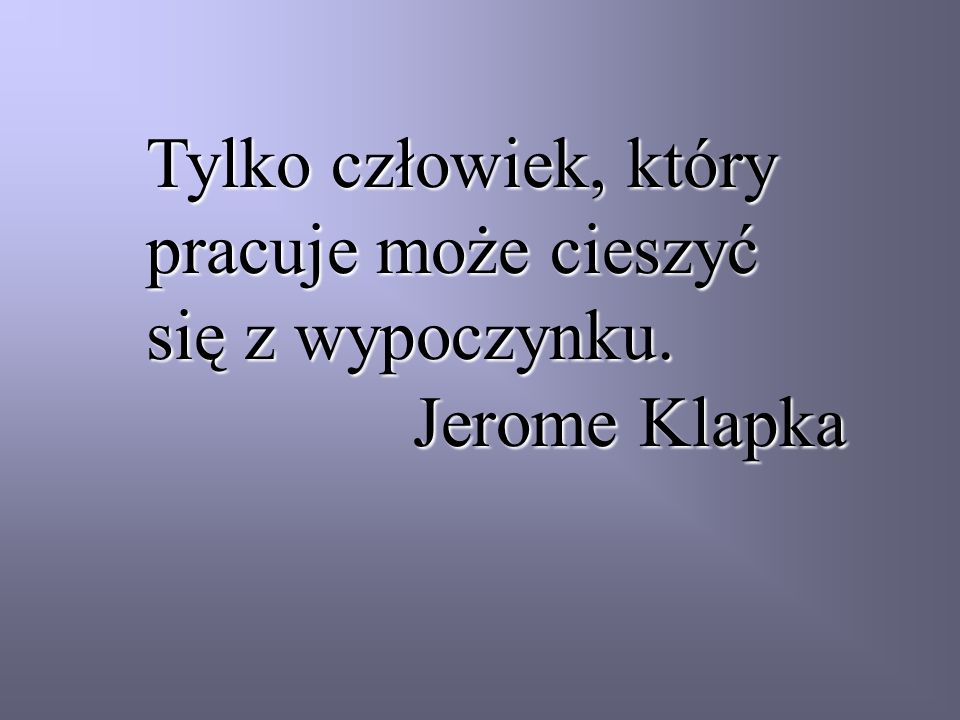 Czas wolny dzieci i młodzieżyCzas wolny dzieci i młodzieży jest to okres, który pozostaje po wypełnieniu obowiązków szkolnych, domowych, czynności organizacyjno-porządkowych, związanych z zachowaniem zdrowia i higieny. Czas, w którym można wykonywać czynności według swego upodobania, związane z wypoczynkiem, rozrywką i zgodnie z  zainteresowaniami .Formy spędzania czasu wolnego:- aktywność fizyczna (gra w piłkę, pływanie, jazda na rowerze, spacery)- aktywność intelektualna ( czytanie książek, gry planszowe i strategiczne, rozwiązywanie krzyżówek,nauka nowych umiejętnościitp.)- aktywnośc związana z zainteresowaniami ( fotografia, koła zainteresowań, majsterkowanie, kolekcjonerstwo)- aktywność związana z rozrywką (ooglądani filmów, słuchanie muzyki, przedstawienia teatralne, gry na komputerze, koncerty )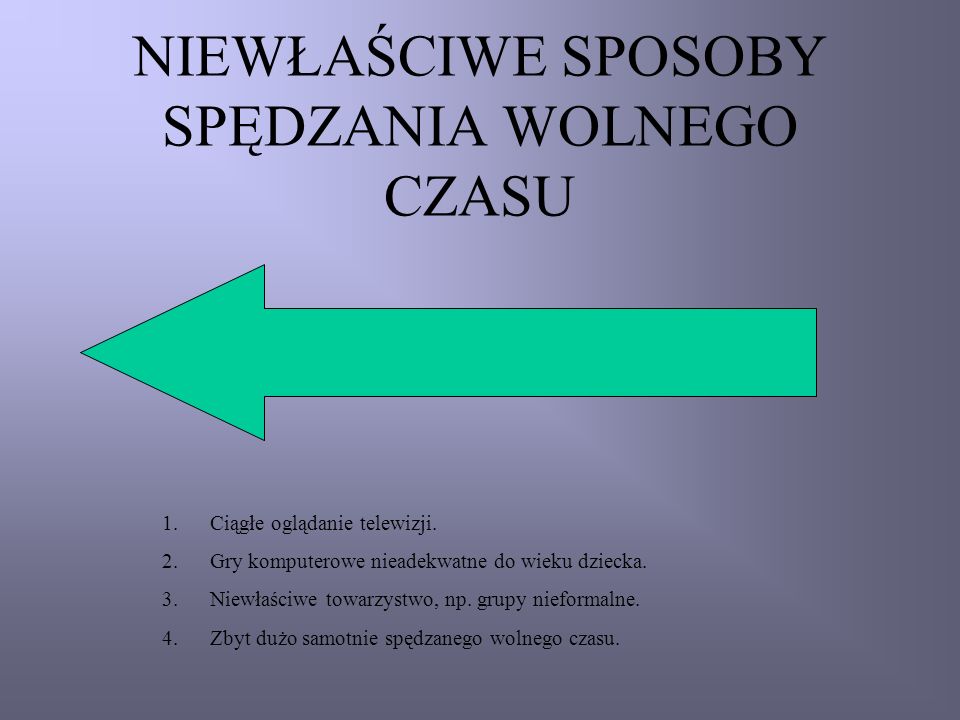 Zad. 1.Napisz w 3 zdaniach jak najczęściej spędzasz czas wolny:…………………………………………………………………………………………………………………………………………………………………………………………………………………………………………………………………………………………………………………………………………………………………………………………………………………………………………………………………………………………………………………………………………………………………………………………………………………………………Zad.2Wymień swoje zainteresowania, hobby, pasje:………………………………………………………………………………………………………………………………………………………………………………………………………………………………………………………………………………………………………………………………………………………………………………………….....................................................................................................................Zadanie odeślij na adres mailowy wiolawajola@interia.pl